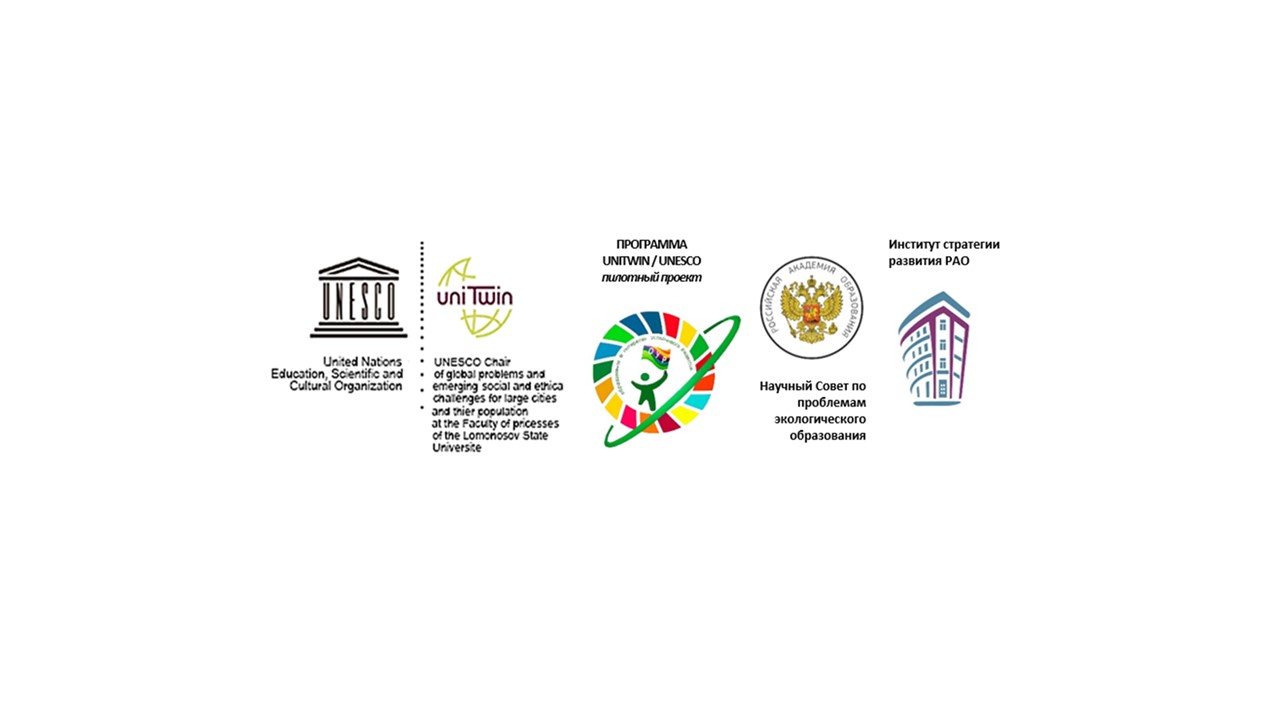 муниципальное бюджетное общеобразовательное учреждение «Средняя общеобразовательная школа № 25 г. Салаира» (МБОУ «СОШ № 25 г. Салаира)652770, Россия, Кемеровская область,  Гурьевский  район, г. Салаир, ул. Комсомольская, 7ИНН       4204004265   КПП    420401001    тел. (38463)-5-91-95, 5-91-90e-mail: salairschool25@yandex.ruОТЧЁТ ЗА 2023/2024 УЧЕБНЫЙ ГОДо результативности работы в рамках реализации соглашения о включении в пилотный проект по образованию для устойчивого развития «Межрегиональное сетевое партнерство: Учимся жить устойчиво в глобальном мире: Экология. Здоровье. Безопасность»(программа УНИТВИН ЮНЕСКО) Ссылка (где размещен отчет): Отчеты 2023-2024 гг | PARTNER-UNITWIN.NETОтветственный куратор: Досова Анна Алексеевна, учитель физики, МБОУ «СОШ №25 г.Салаира», Гурьевский МО, Кемеровская область -КузбассОбщие сведенияII. Результативность участия в мероприятиях партнерстваIII. Распространение педагогами/обучающимися вашей организации опыта реализации идей и ценностей образования для устойчивого развития среди педагогической общественности, детей и их родителей (конференции, мастер-классы, открытый показ образовательной деятельности и др.)VI. Продукты (публикации по итогам конференции, пособия, буклеты, практические разработки).V. Вывод (перспективы, проблемы).Руководитель ОО                          Вагайцева Л.А.                                      /Ф.И.О./МПНаименование организацииСайт организацииЭлектронная почта для рассылкиНаселенный пункт, регионГод вступления в проектТема инновационной работы в рамках ассоциированной площадки: (если есть)Количество участников: дети, родители и педагогиКоличество участников партнерства, прошедших курсы повышения квалификации (по накопительной с 2020 года) на сайте http://moodle.imc.tomsk.ru/Классы (группы ДОУ), в которых реализуется выбранная тема ОУРСсылка  на скан титульного листа документа на по инновационной работе (проект, план, дорожная карта, программу, концепцию или др.)МБОУ «СОШ №25 г.Салаира»https://школа25.рфsalairschool25@yandex.ru г.Салаир, Кемеровская область2018Стажировочная площадка-Экологическое образование с целью формирования экологической культуры обучающихся в интересах устойчивого развития115151-11 классhttps://14.tvoysadik.ru/?section_id=193RФорма НазваниеУровень Количество участников от организацииРезультатСсылка на информацию, где представлены итоги (протокол организатора, информация на сайте вашей организации и др.)КонкурсыКонкурс детских и молодежных проектов «Планета- наше достояние»Всероссийский3Победители в трех наминацияхhttps://nashe-dostoyanie.ru/planeta/2024КонкурсыКонкурс «Лучшая статья-2023»Всероссийский4призеры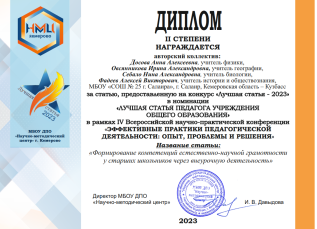 КонкурсыАкцииАкция «Доброе сердце»муниципальный1-11 классhttps://vk.com/wall-205461589_1127АкцииАкция «Соберем. Сдадим! Переработаем!"региональный1-11 классhttps://vk.com/wall-205461589_999КонференцииIV Всероссийская научно-практическая конференция «Эффективные практики педагогической деятельности:опыт,проблемыи решения»Федеральный4Сертификат участия и свидетельство о публикации.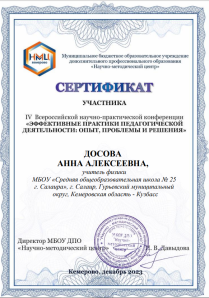 ДругоеФедеральный проект «Лица дружбы»Федеральный30Высажена «Дубрава солидарности» в Донбассе и Кузбассеhttps://vk.com/video849309715_456239142https://vk.com/wall-205461589_1596ДругоеКузбасский научно-образовательный форум «Научно – образовательная среда Кузбасса для детей и молодежи – 2024».МБОУ «СОШ №25 г. Салаира» представила итоги работы за 2023 год в конкурсе «Лучший информационный виртуальный стенд».РегиональныйКоллектив школы Победитель 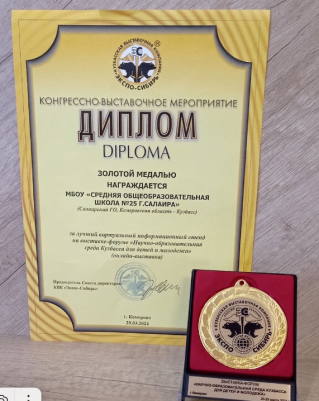 Форма мероприятияТема опытаКраткий анонс мероприятияСсылка на мероприятиеКоличество педагогов, представивших опытКоличество участников (слушателей)Ссылка на мероприятие(при наличии), где есть информация, фотоотчет, данные об участииПереговорная площадка19.09.23 г« Реализация экологического образования в условиях единого образовательного пространства»410http://partner-unitwin.net/archives/11591Фокус-группа29.03.24г.«Потенциал общеобразовательной организации в формировании у обучающегося на уровне среднего общего образования традиционных российских ценностей»315https://sferum.ru/?call_link=kxB0ODDBNNhwL56e0zgHUbSs7FgwwGxu3hUVRDVLm24Всероссийский практикум«Школа устойчивого развития-единое образовательное пространство реализации ФОП( опыт школы №25 г.Салаира»http://partner-unitwin.net/archives/12810Курсы повышения квалификацииДругоеДругоеФИО, должностьВид разработкиТемаВыходные данные сборника/журнала/пособияГодСсылка на мероприятие организатора, где представлена публикацияСсылка на сайт вашей организации, где представлена разработка или информация об этомДосова А.А. статья«Формирование компетенций естественно-научной грамотности у старших школьников через внеурочную деятельность» В сборнике по итогам IV  Всероссийской научно-практической конференции «Эффективные практики педагогической деятельности: опыт, проблемы и решения»2023Свидетельство о публикации и диплом II степени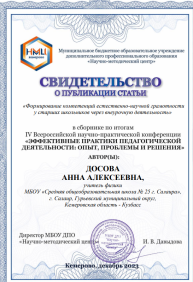 Фадеев А.В.статья«Учись учиться»В сборнике по итогам IV  Всероссийской научно-практической конференции «Эффективные практики пе-дагогической деятельности: опыт, проблемы и решения»2023Свидетельство о публикации и диплом I степени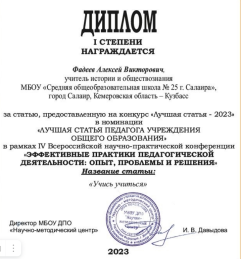 Электронная газетаКонспектКартотекаПрограммаДругое